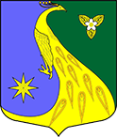 ЛЕНИНГРАДСКАЯ ОБЛАСТЬЛУЖСКИЙ МУНИЦИПАЛЬНЫЙ РАЙОНАДМИНИСТРАЦИЯ СКРЕБЛОВСКОГО СЕЛЬСКОГО ПОСЕЛЕНИЯПОСТАНОВЛЕНИЕОт  26 марта  2020 года      № 70Об установлении режима труда в администрации Скребловского сельского  поселения Лужского муниципального района                                 на период неблагоприятной обстановки, связанной  с распространением коронавирусной инфекции (COVID-19)В соответствии с пунктом 23 поручения Правительства Российской Федерации от 16.03.2020 № ММ-П9-1861, Методическими рекомендациями по режиму труда органов государственной власти, органов местного самоуправления и организаций с участием государства, разработанными Министерством труда и социальной защиты Российской Федерации, администрация Скребловского сельского поселения  ПОСТАНОВЛЯЕТ:Обеспечить отмену загранкомандировок, за исключением загранкомандировок, носящих неотложный характер и (или) организованных во исполнение поручений Президента Российской Федерации и Правительства Российской Федерации и (или) в целях обеспечения безопасности страны, а также рекомендовать муниципальным служащим, работникам администрации Скребловского сельского  поселения Лужского муниципального района (далее − Администрация) воздержаться от всех поездок в страны с неблагоприятной обстановкой, связанной с распространением новой коронавирусной инфекции (COVID-19), если они не вызваны крайней необходимостью.Максимально сократить количество проводимых массовых мероприятий, в том числе деловых (межведомственных, рабочих совещаний, заседаний, конференций и т.п.), спортивных, культурных и развлекательных, и, по возможности, проводить их в видеоформате или без участников, допуская возможность проведения только чрезвычайно важных и неотложных мероприятий.Временно ограничить личный прием граждан, пришедших на личный прием, рекомендовать обращаться в письменной форме, разместить данную информацию на стендах, официальном сайте Администрации.Обеспечить оптимальный режим рабочего (служебного) времени и времени отдыха муниципальных служащих и работников Администрации, предусматривающий следующие меры:не допускать муниципальных служащих, работников Администрации к работе с признаками респираторного заболевания (организовать входную термометрию), руководствуясь действующим законодательством;обязать отстраненного муниципального служащего, работника Администрации вызвать врача и по итогам проинформировать своего непосредственного руководителя о результатах, в дальнейшем в ежедневном режиме по возможности информировать о своем состоянии здоровья и местонахождении;соблюдать установленные требования к условиям труда, обеспечивая достаточную циркуляцию воздуха. Обеспечить муниципальных служащих, работников Администрации в достаточном количестве и постоянной доступности средствами для дезинфекции рук;исключить использование в служебных помещениях систем кондиционирования и технических систем вентиляции;организовать    соблюдение    муниципальными    служащими, работниками Администрации правил гигиены;организовать, по возможности, проведение 1 раз в сутки качественной уборки с проведением дезинфекции дверных ручек, выключателей, поручней, перил, мест общего пользования.Контроль за исполнением распоряжения оставляю за собой.Настоящее распоряжение вступает в силу со дня подписания.Глава администрацииСкребловского  сельского поселения				Е.А.Шустрова